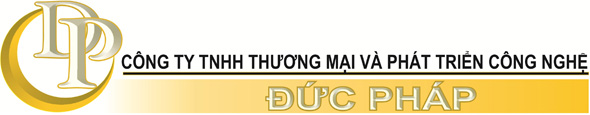 BẢNG BÁO GIÁ Công Ty chân thành cảm ơn Quý Công ty đã quan tâm đến những hàng hóa và dịch vụ Công ty của chúng tôi. Chúng tôi hân hạnh xin gửi tới Quý Khách hàng Bảng Báo Giá về thiết bị như sau:Giá máy chiếu chưa bao gồm Vat 10%Báo giá có giá trị trong vòng 01 tháng.Hàng chính hãng, mới 100% nguyên đai, nguyên kiện.Chính sách hỗ trợ, bảo hành, bảo trì.Đặc biệt giảm giá cho đại lý hoặc dự án mua số lượng nhiềuGiao hàng tận nơi cho khách hàng trong phạm vi TP.HCM                                                                                                                                                        Hình thức thanh toán: Tiền mặt hoặc chuyển khoản. Tài khoản thanh toán:     Công ty TNHH Thương Mại Và Phát Triển Công Nghệ Đức PhápSố TK: 140213359	Tại ngân hàng : ACB Tp.Hồ Chí Minh – CN Phú MỹGhi Chú: Vui lòng điền thông tin chính xác để xuất Hóa Đơn Tài Chính ( Dành cho KH giao dịch lần đầu tiên)Tên Công Ty:	………………………………………………………………………………………………………………………Mã số thuế:	………………………………………………………………………………………………………………………Địa chỉ:	………………………………………………………………………………………………………………………Ghi chú:	………………………………………………………………………………………………………………………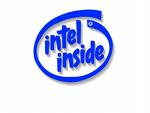 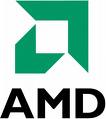 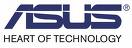 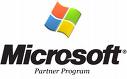 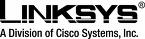 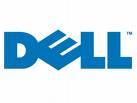 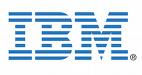 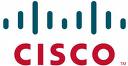 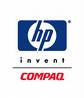 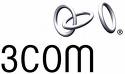 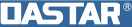 STTTÊN SẢN PHẨMTHÔNG SỐ KỸ THUẬTSLĐƠN GIÁTHÀNH TIỀN01MÁY CHIẾU INFOCUS IN112a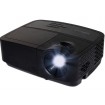 Cấu hình:Công nghệ DLPĐộ sáng 3000 LumensĐộ phân giải SVGA - 800 x 600Độ tương phản 15.000: 1Công suất bóng đèn 190WTuổi thọ bóng đèn 10000 giờTương thích Video 1080p 1080i 720p 576p 576i 480p 480iKích thước màn chiếu 30-300 inchTrọng lượng £ 5,4 / 2,45 kgKích thước máy 11.5 x 4.3 x 8.7 "/ 292,0 x 108,0 x 220,0 mmKết nối: 1x HDMI Audio / Video (đầu vào) 2x 15-pin VGA (Input) 1x RCA Composite Video (đầu vào) 1x S-Video (đầu vào) 1x 1/8 "(3,5 mm) Audio Mini (đầu vào) 1x 1/8 "(3,5 mm) Thống âm thanh (đầu ra) 1x 15-pin VGA (đầu ra) 1x 12V kích hoạt điều khiển (đầu ra) Type-B 1x Mini-USB Nữ 1x RS-232C điều khiểnXuất xứ Công nghệ USA sản xuất tại: ChinaBảo hành 24 Tháng cho thân máy, 1000h hoặc 12 tháng cho bóng đèn tùy đk nào đến trước017.182.0007.182.00002MÁY CHIẾU INFOCUS IN220 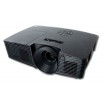 Cấu hình:Công nghệ DLP0.55”DDP4421Độ sáng 3500 ANSI lumensĐộ phân giải 800x600 (SVGA)Độ tương phản 15.000:1Công suất bóng đèn 190WTuổi thọ bóng đèn 10.000 giờKhả năng Zoom 1,1zoom) / Digital zoom 2xKích thước màn chiếu 30 ~ 298 inchTrọng lượng 2.35 kgKích thước máy 314.3x223.6x88.2 mmKết nối "VGA (Input) x 01 Composite Video x 01 S-Video x 01 USB mini x 01" RS232 x 01Xuất xứ Công nghệ USA sản xuất tại: ChinaBảo hành 24 Tháng cho thân máy, 1000h hoặc 12 tháng cho bóng đèn tùy đk nào đến trước018.300.0008.300.00003Máy chiếu Infocus IN224S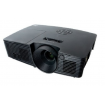 Cấu hình:Công nghệ DLP0.55”DDP4421Độ sáng 3300 ANSI lumensĐộ phân giải 800x600 (SVGA)Độ tương phản 15.000:1Công suất bóng đèn 190WTuổi thọ bóng đèn 10000 giờKích thước màn chiếu 30 ~ 298 inchTrọng lượng 2.35 kgKích thước máy 314.3x223.6x88.2 mmKết nối HDMI 1.4 ,VGA (Input) x 02, Composite Video x 01, S-Video x 01, Audio 3.5mm stereo x 02. Cổng ra: VGA (output) x 01, Audio 3.5mm x 01. Cổng điều khiển: USB mini x 01Xuất xứ Công nghệ USA sản xuất tại: ChinaBảo hành 24 Tháng cho thân máy, 1000h hoặc 12 tháng cho bóng đèn tùy đk nào đến trước018.700.0008.700.00004Máy chiếu Infocus IN226X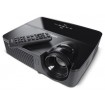 Cấu hình:Công nghệ DLP0.55”DDP4421Độ sáng 3300 ANSI lumensĐộ phân giải XGA (1024x768) Nén WUXGA (1920x1200)Độ tương phản 13000:1Công suất bóng đèn 190WTuổi thọ bóng đèn 10000 giờTương thích Video Hỗ trợ tín hiệu 720p, Full HD (480p,576p,720p,1080i/p)Kích thước màn chiếu 30 ~ 298 inchTrọng lượng 2.35 kgKích thước máy 314.3x223.6x88.2 mmKết nối HDMI 1.4 VGA (Input) x 02 Composite Video x 01 S-Video x 01 Audio 3.5mm stereo x 02, VGA (output) x 01; Audio 3.5mm x 01Xuất xứ Công nghệ USA sản xuất tại: ChinaBảo hành 24 Tháng cho thân máy, 1000h hoặc 12 tháng cho bóng đèn tùy đk nào đến trước0111.000.00011.000.00005Máy chiếu Infocus IN2124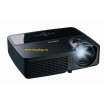 Cấu hình:Công nghệ DLPĐộ sáng 3200 LumensĐộ phân giải XGA - 1024 x 768Độ tương phản 4000:1Công suất bóng đèn 240WTuổi thọ bóng đèn 5.000 giờKích thước màn chiếu 30-300''Trọng lượng 7 lb / 3.18 kgKích thước máy 11.5 x 4.3 x 8.7" / 292.0 x 108.0 x 220.0 mmLoa tích hợp trong máy 2W (Mono)Kết nối :1x HDMI Audio/Video (Input) 2x 15-pin VGA Video (Input) 1x RCA Composite Video (Input) 1x S-Video Video (Input) 2x 1/8" (3.5 mm) Mini Audio (Input) 1x 1/8" (3.5 mm) Mini Audio (Output) 1x 15-pin VGA Video (Output) 1x USB Type-A Female 1x USB Type-B Female 1x Mini-USB Type-B Female 1x Ethernet LAN 1x RS-232C ControlXuất xứ Công nghệ USA sản xuất tại: ChinaBảo hành 24 Tháng cho thân máy, 1000h hoặc 12 tháng cho bóng0111.800.00011.800.00006Máy chiếu Infocus IN222 Cấu hình:Công nghệ DLP0.55”DDP4421Độ sáng 3500 ANSI lumensĐộ phân giải XGA (1024 x 768)Độ tương phản 15.000:1Công suất bóng đèn 190WTuổi thọ bóng đèn 10.000 giờTrọng lượng 2.35 kgKích thước máy 314.3x223.6x88.2 mmKết nối :VGA (Input) x 01 Composite Video x 01 S-Video x 01 USB mini x 01, RS232 x 01Xuất xứ Công nghệ USA sản xuất tại: ChinaBảo hành 24 Tháng cho thân máy , 1000h hoặc 12 tháng cho bóng đèn tùy đk nào đến trước0112.300.00012.300.00007Máy chiếu InFocus IN124A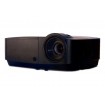 Cấu hình:Công nghệ DLPĐộ sáng 3500 ANSI lumensĐộ phân giải XGA - 1024 x 768Độ tương phản 15000:1Công suất bóng đèn 190WTuổi thọ bóng đèn 7000 giờTương thích Video NTSC, PAL, SECAM, SDTV (480i, 576i), EDTV (480p, 576p), HDTV (720p, 1080i, 1080p)Kích thước màn chiếu 30-300 inchTrọng lượng 3,18kgKích thước máy 11.5 x 4.3 x 8.7 "/ 292,0 x 108,0 x 220,0 mm Kết nối :1x HDMI Audio / Video (đầu vào) 2x 15-pin VGA (Input) 1x RCA Composite Video (đầu vào) 1x S-Video (đầu vào) 2x 1/8 "(3,5 mm) Audio Mini (đầu vào) 1x 1/8 "(3,5 mm) Thống âm thanh (đầu ra) 1x 15-pin VGA (đầu ra) 1x USB Type-A Nữ Type-B USB 1x Nữ 1x Mini-USB Type-B Nữ 1x RS-232C điều khiểnXuất xứ Công nghệ USA sản xuất tại: ChinaBảo hành 24 Tháng cho thân máy, 1000h hoặc 12 tháng cho bóng đèn tùy đk nào đến trước0113.500.00013.500.00008Máy chiếu Infocus IN126a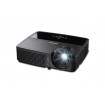 Cấu hình:Công nghệ DLPĐộ sáng 3500 ANSI lumensĐộ phân giải WXGA (1280x800)Độ tương phản 15000:1Tuổi thọ bóng đèn 7000 giờTương thích Video NTSC, PAL, SECAM, SDTV (480i, 576i), EDTV (480p, 576p), HDTV (720p, 1080i, 1080p)Kích thước màn chiếu 30-300 inchTrọng lượng 3,18 kgKích thước máy 11.5 x 4.3 x 8.7 "/ 292,0 x 108,0 x 220,0 mmLoa tích hợp trong máy 2W (1 x 2W)Kết nối :1x HDMI Audio / Video (đầu vào) 2x 15-pin VGA (Input) 1x RCA Composite Video (đầu vào) 1x S-Video (đầu vào) 2x 1/8 "(3,5 mm) Audio Mini (đầu vào) 1x 1/8 "(3,5 mm) Thống âm thanh (đầu ra) 1x 15-pin VGA (đầu ra) 1x USB Type-A Nữ Type-B USB 1x Nữ 1x Mini-USB Type-B Nữ 1x RS-232C điều khiểnXuất xứ Công nghệ USA sản xuất tại: ChinaBảo hành 24 Tháng cho thân máy, 1000h hoặc 12 tháng cho bóng đèn tùy đk nào đến trước0115.500.00015.500.00009Máy chiếu InFocus IN3124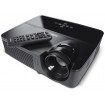 Cấu hình:Công nghệ DLPĐộ sáng 4800 Ansi lumensĐộ phân giải XGA - 1024 x 768Độ tương phản 3000: 1Công suất bóng đèn 280WTuổi thọ bóng đèn 3000 giờKhoảng cách chiếu 4-32,8 '(1,2-10,0 m)Kích thước màn chiếu 30 - 300 "/ 762,00-7620,00 mmTrọng lượng £ 8,1 / 3,67 kgKích thước máy 12,8 x 4,8 x 10,4 "/ 326,0 x 122,0 x 265,0 mmLoa tích hợp trong máy 20W (stereo)Kết nối 1x RCA Component Video (đầu vào) 1x RCA Composite Video (đầu vào) 1x S-Video (đầu vào) 1x HDMI Audio / Video (đầu vào) 2x 15-pin VGA (Input) 1x 15-pin VGA (đầu ra) 1x Ethernet LAN 1x 12V kích hoạt điều khiển 2x 1/8 "(3,5 mm) Thống âm thanh (đầu vào) 1x 1/8 "(3,5 mm) Thống âm thanh (đầu vào) 1x 1/8 "(3,5 mm) Mini Microphone (đầu vào) 1x RCA Stereo (L / R) Audio (đầu vào) 1x RS-232C điều khiển 1x Type-A USB Nữ 1x USB Type-B Nữ Type-B 1x Mini-USB NữXuất xứ Công nghệ USA sản xuất tại: ChinaBảo hành 24 Tháng cho thân máy , 1000h hoặc 12 tháng cho bóng đèn tùy đk nào đến trước0124.800.00024.800.00010Máy chiếu Infocus IN3126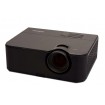 Cấu hình:Công nghệ DLPĐộ sáng 4000 LumensĐộ phân giải WXGA - 1280 x 800Độ tương phản 3000: 1Công suất bóng đèn 230WTuổi thọ bóng đèn 3000 giờTương thích Video 480i 480p 576i 576p 720p 1080i1080pKhoảng cách chiếu 4-32,8 '(1,2-10,0 m)Kích thước màn chiếu 30 - 300 "/ 762,00-7620,00 mmTrọng lượng £ 8,1 / 3,67 kgKích thước máy 12.8 x 10.4 x 4.8 "/ 325,1 x 264,2 x 121,9 mmLoa tích hợp trong máy (2x 10W) ​​ Kết nối: 1x HDMI Audio / Video 2x 15-pin VGA 1x USB Control / Dịch vụ 1x Mini-USB Type-B Nữ 1x RCA Composite Video 1x RCA Component Video 1x S-Video 1x RCA Stereo (L / R) Audio (đầu vào) 2x 1/8 "(3,5 mm) Thống âm thanh (đầu vào) 1x 1/8 "(3,5 mm) Mini Microphone (đầu vào) 1x Ethernet LANXuất xứ Công nghệ USA sản xuất tại: ChinaBảo hành 24 Tháng cho thân máy , 1000h hoặc 12 tháng cho bóng đèn tùy đk nào đến trước0136.000.00036.000.00011Máy chiếu Infocus IN1110A 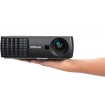 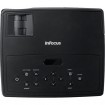 Cấu hình:Công nghệ DLPĐộ sáng 2100 LumensĐộ phân giải XGA - 1024 x 768Độ tương phản 2600: 1Công suất bóng đèn 165WTuổi thọ bóng đèn 4000 giờKích thước màn chiếu 22-242 "/ 558,80-6146,80 mmTrọng lượng £ 2,7 / 1,22 kgKích thước máy 8.4 x 2.5 x 7.1 "/ 213,4 x 63,5 x 180,3 mmKết nối: 1x HDMI Audio / Video (đầu vào) 1x 15-pin VGA (Input) 1x S-Video (đầu vào) 1x 1/8 "(3,5 mm) Thống âm thanh (đầu vào) Type-B 1x USB Nữ 1x RCA composite Audio / Video (đầu vào) 1x 1/8 "(3,5 mm) Thống âm thanh (đầu ra)Xuất xứ Công nghệ USA sản xuất tại: ChinaBảo hành 24 Tháng cho thân máy, 1000h hoặc 12 tháng cho bóng đèn tùy đk nào đến trước12Máy chiếu Infocus IN1112A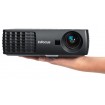 Cấu hình:Công nghệ DLP - Digital Light ProcessingĐộ sáng 2200 Ansi lumensĐộ phân giải WXGA (1280x800) , HD ready Nén WUXGA (1920x1200)Độ tương phản 2600:1Công suất bóng đèn 165WTuổi thọ bóng đèn 4000 giờ ( Eco Mode)Khoảng cách chiếu 3.9 - 39.0' (1.2 - 11.9 m)Kích thước màn chiếu 28in. ~ 304in. (71.12cm ~ 772.16cm)Trọng lượng 2.7 lbs. (1.22 kg)Kích thước máy 8.4in. x 2.5in. x 7.1in. (21.34cm x 6.35cm x 18.03cm)Kết nối HDMI 1.4 VGA x 1 Composite Video Audio x 1 USB B x2 (Mini - Micro) Audio x 1Xuất xứ Công nghệ USA sản xuất tại: ChinaBảo hành 24 Tháng cho thân máy, 1000h hoặc 12 tháng cho bóng đèn tùy đk nào đến trước13Máy chiếu InFocus IN114a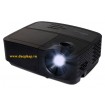 Cấu hình:Công nghệ DLPĐộ sáng 3000 LumensĐộ phân giải XGA - 1024 x 768Độ tương phản 15000:1Công suất bóng đèn 190WTuổi thọ bóng đèn 6.000 giờTương thích Video 1080p 1080i 720p 576p 576i 480p 480iKích thước màn chiếu 30-300''Trọng lượng 3.2 kgKích thước máy 8.7in x 11.5in x 4.3in (220mm x 292mm x 108mm)Loa tích hợp trong máy 2W (1 x 2W) Kết nối :1x HDMI Audio/Video (Input) 2x 15-pin VGA Video (Input) 1x RCA Composite Video (Input) 1x S-Video Video (Input) 1x 1/8" (3.5 mm) Mini Audio (Input) 1x 1/8" (3.5 mm) Mini Audio (Output) 1x 15-pin VGA Video (Output) 1x 12V Trigger Control (Output) 1x Mini-USB Type-B Female 1x RS-232C ControlXuất xứ Công nghệ USA sản xuất tại: ChinaBảo hành 24 Tháng cho thân máy, 1000h hoặc 12 tháng cho bóng đèn tùy đk nào đến trước14Máy chiếu InFocus IN116a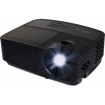 Cấu hình:Công nghệ DLPĐộ sáng 3000 LumensĐộ phân giải WXGA(1280x800)Độ tương phản 15000:1Công suất bóng đèn 190WTuổi thọ bóng đèn 6.000 giờKích thước màn chiếu 30 - 300 inchTrọng lượng 3,2kgKích thước máy 8.7in x 11.5in x 4.3in (220mm x 292mm x 108mm)Loa tích hợp trong máy 2W (1 x 2W)Kết nối 1x HDMI Audio/Video (Input) 2x 15-pin VGA Video (Input) 1x RCA Composite Video (Input) 1x S-Video Video (Input) 1x 1/8" (3.5 mm) Mini Audio (Input) 1x 1/8" (3.5 mm) Mini Audio (Output) 1x 15-pin VGA Video (Output) 1x 12V Trigger Control (Output) 1x Mini-USB Type-B Female 1x RS-232C ControlXuất xứ Công nghệ USA sản xuất tại: ChinaBảo hành 24 Tháng cho thân máy, 1000h hoặc 12 tháng cho bóng đèn tùy đk nào đến trước15Máy chiếu Infocus IN122aCấu hình:Công nghệ DLPĐộ sáng 3500 LumensĐộ phân giải SVGA - 800 x 600Độ tương phản 15.000: 1Công suất bóng đèn 240WTuổi thọ bóng đèn 7000 giờTương thích Video 1080p 1080i 720p 576p 576i 480p 480iKích thước màn chiếu 30-300 inchTrọng lượng 3,18 kgKích thước máy 11.5 x 4.3 x 8.7 "/ 292,0 x 108,0 x 220,0 mmLoa tích hợp trong máy 2W (Mono)Kết nối: 1x HDMI Audio / Video (đầu vào) 2x 15-pin VGA (Input) 1x RCA Composite Video (đầu vào) 1x S-Video (đầu vào) 2x 1/8 "(3,5 mm) Audio Mini (đầu vào) 1x 1/8 "(3,5 mm) Thống âm thanh (đầu ra) 1x 15-pin VGA (đầu ra) 1x USB Type-A Nữ Type-B USB 1x Nữ 1x Mini-USB Type-B Nữ 1x RS-232C điều khiểnXuất xứ Công nghệ USA sản xuất tại: ChinaBảo hành 24 Tháng cho thân máy, 1000h hoặc 12 tháng cho bóng đèn tùy đk nào đến trước16Máy chiếu Infocus IN2126Cấu hình:Công nghệ DLPĐộ sáng 3200 LumensĐộ phân giải WXGA - 1280 x 800Độ tương phản 4,000:1Công suất bóng đèn 240WTuổi thọ bóng đèn 54,000:1.000 giờKích thước màn chiếu 30-300''Trọng lượng 7 lb / 3.18 kgKích thước máy 11.5 x 4.3 x 8.7" / 292.0 x 108.0 x 220.0 mmLoa tích hợp trong máy 2W (Mono) Kết nối 1x HDMI Audio/Video (Input) 2x 15-pin VGA Video (Input) 1x RCA Composite Video (Input) 1x S-Video Video (Input) 2x 1/8" (3.5 mm) Mini Audio (Input) 1x 1/8" (3.5 mm) Mini Audio (Output) 1x 15-pin VGA Video (Output) 1x USB Type-A Female 1x USB Type-B Female 1x Mini-USB Type-B Female 1x Ethernet LAN 1x RS-232C ControlXuất xứ Công nghệ USA sản xuất tại: ChinaBảo hành 24 Tháng cho thân máy, 1000h hoặc 12 tháng cho bóng đèn tùy đk nào đến trước17Máy chiếu InFocus IN3138HD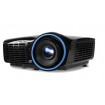 Cấu hình:Công nghệ DLPĐộ sáng 4000 Ansi lumensĐộ phân giải Full HD (1920 x 1080), 3D FullĐộ tương phản 5000:1Công suất bóng đèn 290WTuổi thọ bóng đèn 4.000 giờKhoảng cách chiếu 3,28-32,8 '(1,0-10,0 m)Kích thước màn chiếu 25,6-300 "/ 65,02-762,00 cmTrọng lượng 6.9 / 3.1 kgKích thước máy 5.4in x 14.5in x 8.2in (392mm x 369mm x 208mm)Kết nối 1x DisplayPort Video (đầu vào) 1x HDMI Audio / Video (đầu vào) 2x 15-pin VGA (Input) 1x S-Video (đầu vào) 1x RCA Composite Video (đầu vào) 1x RCA Stereo (L / R) Audio (đầu vào) 1x 1/8 "(3,5 mm) Thống âm thanh (đầu vào) 1x 1/8 "(3,5 mm) Thống âm thanh (đầu ra) 1x 15-pin VGA (đầu ra) 1x 12V kích hoạt điều khiển (đầu ra) 1x Ethernet LAN RS-Xuất xứ Công nghệ USA sản xuất tại: ChinaBảo hành 24 Tháng cho thân máy , 1000h hoặc 12 tháng cho bóng đèn tùy đk nào đến trước